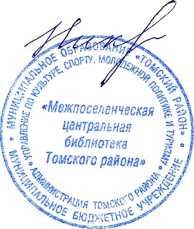 СВЕШНИКОВУ МИХАИЛУ